**Note that only classes 2, 4, 6, 8 & 10 will count towards your league points. Riders are eligible to enter any class directly above or below their nominated section as long as restrictions permit. Horse & rider combinations will only accrue points for their nominated league.Times will be available Monday 20th MAY on the club web-site www.fife-riding-club.co.ukEntries will close on Friday 17 May 2024Entry Fee £10 /classUnder no circumstances will telephone or late entries be accepted.Class sizes may be limited at secretary’s discretionThe Dressage League is intended to encourage riders and horses to progress through the levels year on year, therefore riders will remain in their nominated league throughout the league competitions.
Only two classes may be entered according to eligibility.
Please read the qualifications carefully as you may be moved to a higher level class if records prove you ineligible for the lower – this will be at the competition secretary’s discretionPlease note: Dressage tests are available to download and buy from  www.dressagediagrams.orgDressage League 2024 – General RulesThe league classes will be Classes 2, 4, 6, 8 & 10Each rider and horse may only enter one league and must declare at first event and remain in that league for the season.Points will be awarded for each placing and the totals gained through the league evenings will decide the overall league placings.Rosettes to 6th place will be awarded for each class on the night.Overall awards will be presented at the Annual General Meeting in October.This competition will be run in accordance with BRC Dressage Rules 2024. A copy of the current rule book is available to download from the club website.STANDARD DISCLAIMERSave for the death or personal injury caused by the negligence of the organisers or anyone for whom they are in law responsible, neither the organisers of any event to which these rules apply, nor any agent, employee or representative of these bodies accepts liability for any accident, loss, injury to horses, owners, riders, spectators, land or any other person or property whatsoever, whether caused by their negligence, breach of contract or in any other way whatsoeverEntering this competition is deemed to be acceptance of the above.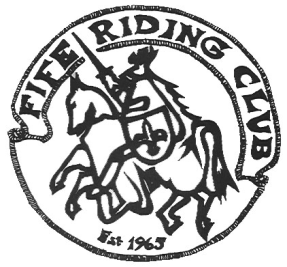  SUMMER DRESSAGE LEAGUE 2WEDNESDAY 22 MAY 2024TESTRESTRICTIONSCLASS 1BD Intro B (2009)N/ACLASS 2BD Intro C (2016)(Intro League Points Class)Intended for inexperienced horses and riders who have not regularly competed at Prelim level nor been placed 1st to 3rd on more than 3 occasions in any Prelim or above dressage competition.CLASS 3BD Prelim 7 (2016)N/ACLASS 4BD Prelim 13 (2016)(Prelim League Points Class)No horse and rider combination to have been placed 1st to 3rd on more than 3 occasions in any Novice or above dressage competition.CLASS 5BD Novice 27 (2007)N/ACLASS 6BD Novice 28 (2008)(Novice League Points Class)No horse and rider combination to have been placed in a Novice or to have been placed 1st to 3rd on more than 3 occasions at Elementary level. CLASS 7BD Elementary 42 (2008) N/ACLASS 8BD Elementary 44(2002)(Elementary League Points Class)N/ACLASS 9BD Medium 71 (2002)N/ACLASS 10BD Medium 63 (2002) (Medium League Points Class)N/A